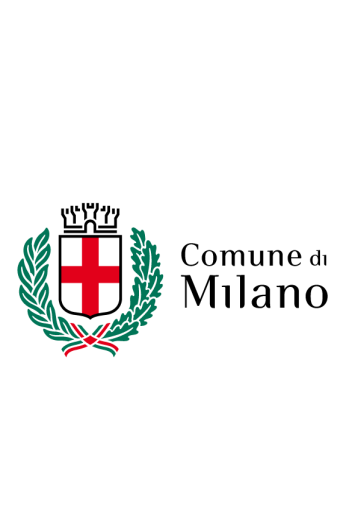 INTERROGAZIONEOggetto: presunta truffa biglietti ai danni di ATMIl sottoscritto consigliere in considerazione di alcune notizie, circolate in questi giorni e riportate anche in Consiglio Comunale, relative ad una presunta truffa ai danni di ATM (e conseguentemente dell’Amministrazione Comunale) che consisterebbe nell’emissione di documenti da viaggio stampati, ma non registrati, e quindi non contabilizzati in favore dell’Amministrazione ComunaleinterrogaIl Signor Sindaco e gli assessori competenti per sapere:se la notizia corrisponde al vero e se è stato quantizzato il danno economico arrecato;se siano state individuate le responsabilità ed assunti provvedimenti nei confronti degli autori diretti e di quanti preposti ai doverosi controlli;se sia stata avviata –e con quali risultati- una accurata ricognizione di tutte le situazioni in cui esistano apparecchiature atte a emettere biglietti ATM e dunque soggette a potenziali utilizzi truffaldini.									Basilio RizzoMilano, 17 maggio 2018